Vedlegg 3 til utbyggingsavtale for Innhavet: Kartutsnitt datert 31.05.2023 som viser areal/rettigheter utbygger (UB) skal erverve fra tredjemannEt areal på ca. 756 m2 skal erverves av UB til K. Arealet fordeler seg mellom følgende hjemmelshavere/g.nr./b.nr:Teig 1 tilhører gårds- og bruksnr. 85/29. Arealet er ca. 469 m2. Hjemmelshaver er A. Hilling ASTeig 2 tilhører g.nr/b.nr 85/135, 85/65 og 85/125. Arealet er ca. 277 m2. Hjemmelshaver er Egil Gustav Westermann, født 1939. Teig 3 tilhører g.nr/b.nr 85/141. Til sammen ca. 10 m2. Hjemmelshaver er May Alise Westermann, født 1963. 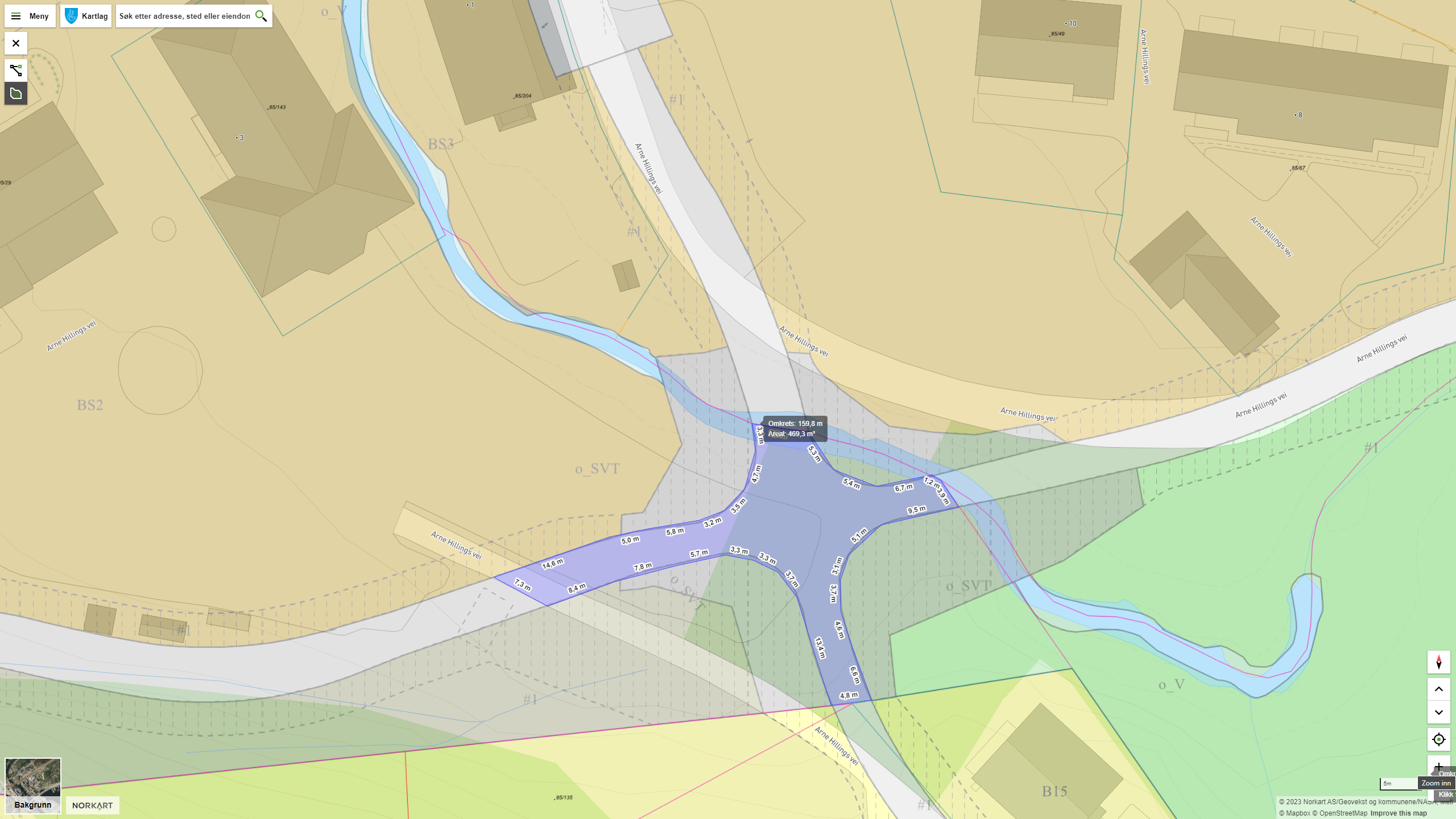 Figur 1: Areal som skal erverves av UB til K fra g.nr/b.nr. 85/29. Til sammen ca. 469 m2. Kilde: Kommunekart.com.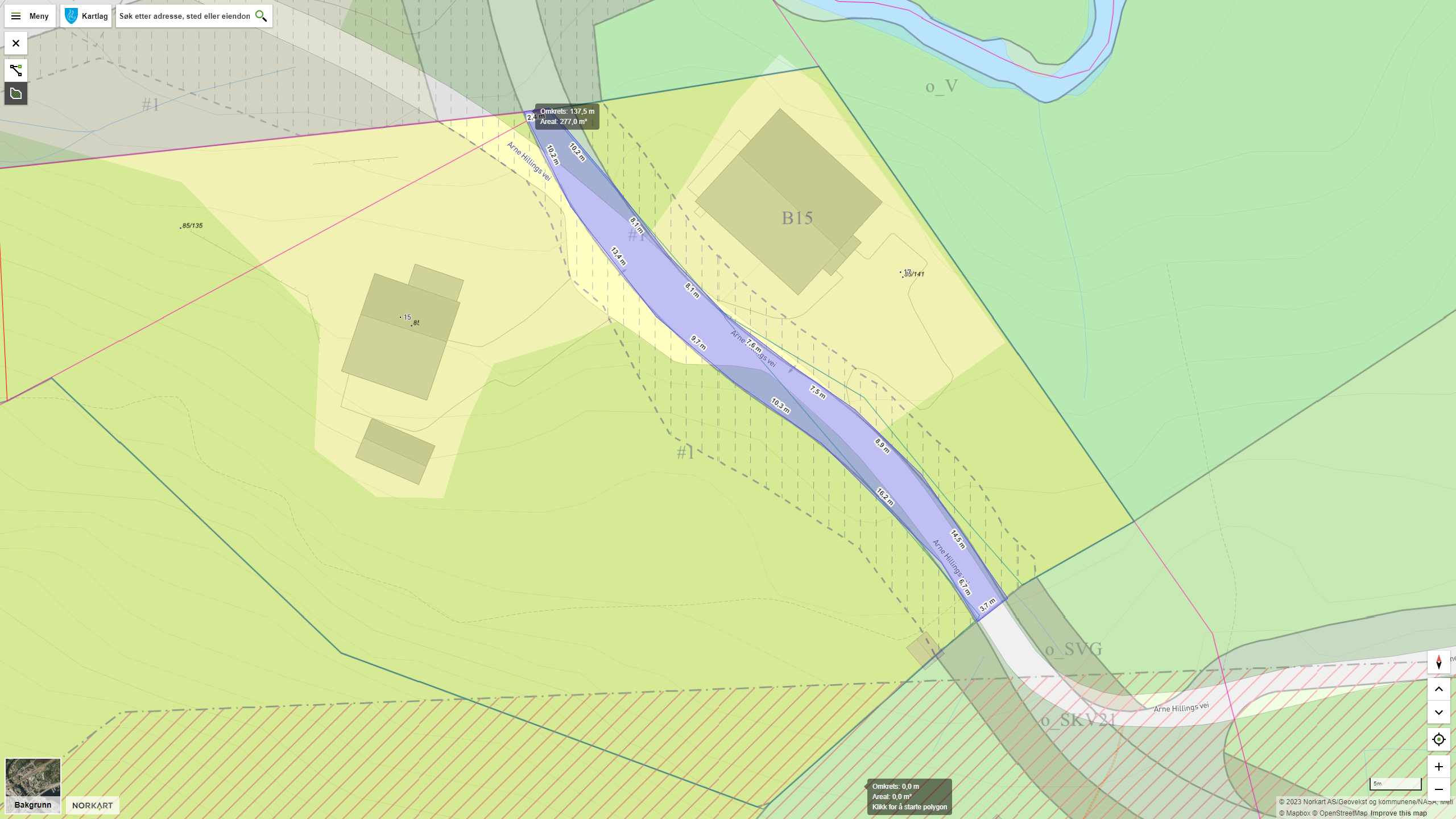 Figur 2: Areal som skal erverves av UB til K fra g.nr/b.nr 85/135, 85/65 og 85/125. Til sammen ca. 277 m2. Kilde: Kommunekart.com.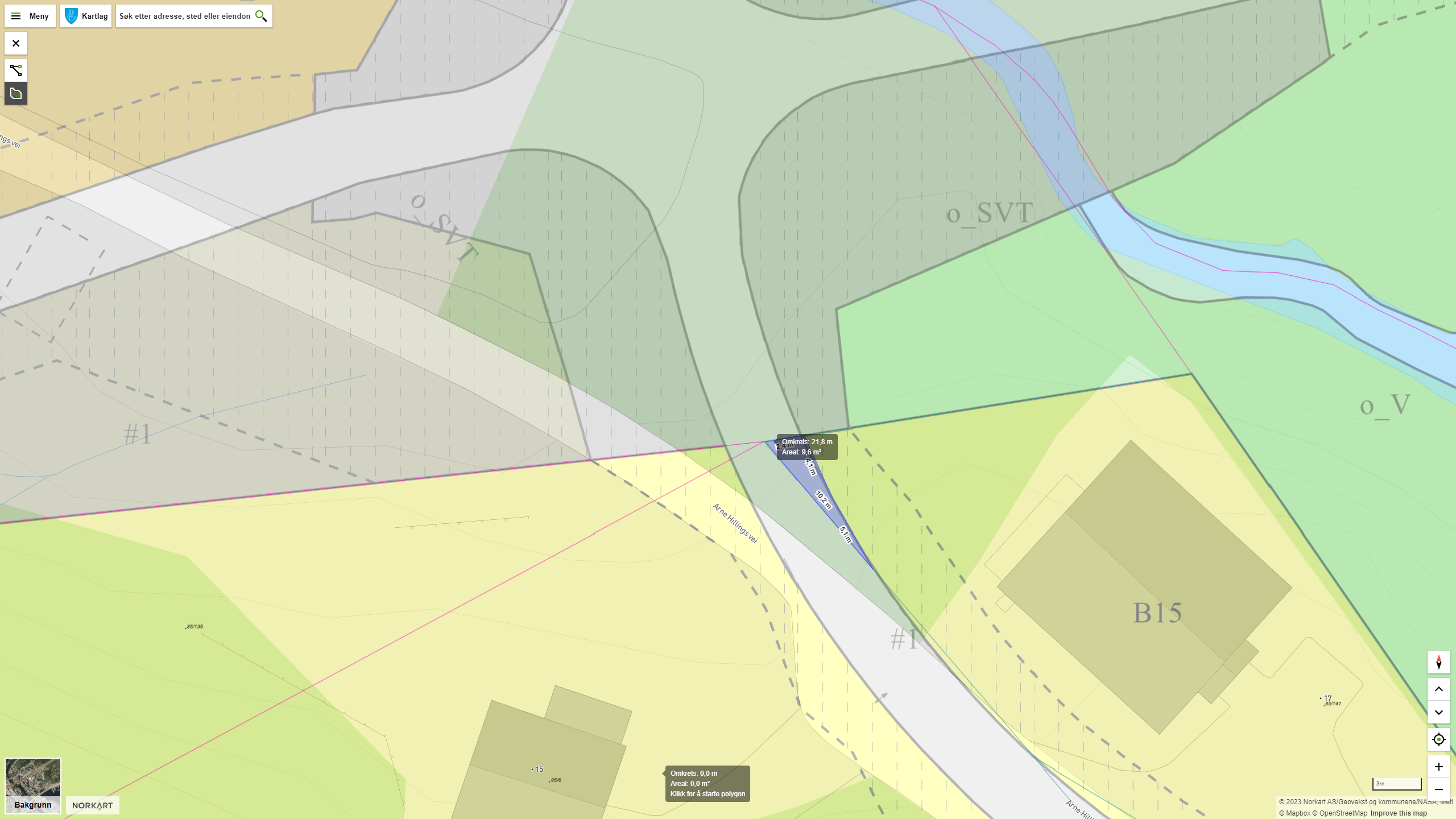 Figur 3: Areal som skal erverves av UB til K fra g.nr/b.nr 85/141. Til sammen ca. 10. m2.